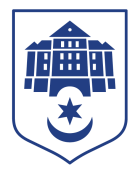 Тернопільська міська рада восьмого скликанняПротокол №27позапланового засідання виконавчого комітету міської ради05.04.2022				Початок засідання									15.30Головуючий: Надал Сергій.Присутні на засіданні : Гірчак Ігор, Дідич Володимир, Корнутяк Володимир, Крисоватий Ігор, Кузьма Ольга, Надал Сергій, Стемковський Владислав, Татарин Богдан, Туткалюк Ольга, Хімейчук Іван. Відсутні на засіданні: Осадця Сергій, Остапчук Вікторія, Солтис Віктор, Якимчук Петро.Кворум є – 10 членів виконавчого комітету. СЛУХАЛИ: Про передачу матеріальних цінностейДОПОВІДАВ: Дідич Володимир.ГОЛОСУВАННЯ: за – 10, проти – 0, утримались – 0.ВИРІШИЛИ: рішення № 338 додається.	Міський голова 						Сергій НАДАЛІрина Чорній 0674472610